.WALK FORWARD RIGHT, LEFT, CLAP X 3, WALK BACK RIGHT, LEFT, COASTER STEPCROSS, SIDE, SAILOR STEP, CROSS, SIDE, SAILOR STEPROCK, ROCK, SHUFFLE ½ TURN LEFT, ROCK, ROCK, SHUFFLE ½ TURN RIGHTNote: intermediate option for shuffle ½ turns is 1 ½ turnsSTEP LEFT ½ PIVOT, STEP LEFT, RIGHT, LEFT, MAMBO ROCK, LEFT COASTER STEPREPEATCountry Roads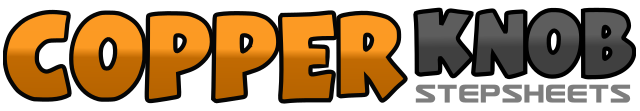 .......Count:32Wall:2Level:Beginner contra dance.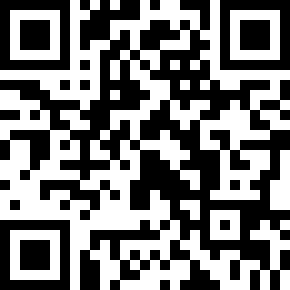 Choreographer:Lisa Ferguson (UK)Lisa Ferguson (UK)Lisa Ferguson (UK)Lisa Ferguson (UK)Lisa Ferguson (UK).Music:Country Roads - Hermes House BandCountry Roads - Hermes House BandCountry Roads - Hermes House BandCountry Roads - Hermes House BandCountry Roads - Hermes House Band........1-2Step forward right, step forward left3&4Clap hands with partner opposite three times5-6Step back right, step back left7&8Step back right, step back left, step forward right9-10Cross left over right, step right to right side11&12Step left behind right, step right to right side, step left to left side13-14Cross right over left, step left to left side15&16Step right behind left, step left to left side, step right to right side17-18Rock forward on left slapping hands with the person opposite, rock back on right19-20Make ½ turn shuffle over left shoulder stepping left, right, left21-22Rock forward on right slapping hands with the person opposite, rock back on left23&24Make ½ turn shuffle over right shoulder stepping right, left, right25-26Step forward left, ½ pivot over right shoulder27&28Triple on spot left, right, left29&30Rock forward on right, rock back on left, step right beside left31&32Step back on left, step back on right, step back on left